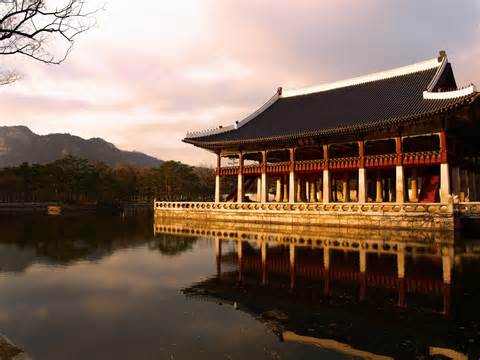 Retour aux sources : La Corée du Sud3e éditionVoyage organisé par 
BRIDGE TRAVEL LTD*TROUSSE D’INSCRIPTION*Enfant d’Orient et d’Occident (ci-après désigné, EDOO) n’agit qu’à titre de facilitateur dans ce voyage : Retour aux sources en Corée du Sud et que Bridge Travel est exclusivement l’organisateur et responsable du tour. Table des MatièresPages 3-4-5	 	 ItinérairePage 6		 Frais inclus et non-inclus / Coûts estimésPage 7		 Inscription et modalités de paiement à BRIDGE TRAVEL Page 8	 Politique d’annulation / Rencontre   
 d’informationPage 9	 Formulaire 1 - Inscription au tour organisé 
 par Bridge Travel et informations généralesPage 10		 Formulaire 2 - Visite à la KWSPage 11-12-13	 Formulaire 3 - Participants au tour organiséPage 14	 Formulaire 4 – Consentement pour 
 l’utilisation des photographiesPage 15-16	 Formulaire 5 – Décharge de responsabilité 
 pour EDOOPage 17	 Tâches à compléter pour confirmer votre 
  inscriptionItinéraire proposéForfait*Voyage Retour aux Sources, Corée du Sud 10 nuits et 11 jours : voyage du ___ au ____ inclusivementLe forfait inclus : 10 nuits dans des hôtels 4-5 étoiles (6 nuits à l’Hôtel New Seoul à Séoul, 1 nuit à Andong Park Hotel à Andong, 1 nuit à Haeinsa Tourist Hotel au Mont Gayasan , 1 nuit au Commodore Hotel à Gyeoongju et 1 nuit à Haeundae Grand Hotel Hotel à Busan) dans des chambres de luxe avec lits doubles incluant les petits déjeuners journaliers à l’hôtel, tous les frais d’admission, tous les déjeuners, dîners et les soupers dans des restaurants locaux, tous les frais d’entrées lors des activités, tous les transports et visites en autocar privé avec l’aide du guide parlant français tout le long du circuit.Coûts :1 780 $ USD par personne (occupation double, basé sur 25 personnes et plus, ce minimum est requis pour assurer ce tarif).Un supplément au montant de 500 $ USD doit être défrayé pour les coûts reliés à une occupation simple.  Frais non inclus :• Repas non mentionnés à l’itinéraire
• Transport depuis l’aéroport à l’hôtel et de l’hôtel à l’aéroport
• Activités optionnelles, achats personnels, lessive, service aux chambres 
• Le pourboire aux guides, chauffeurs et pour les services hôteliers (libres à vous mais fortement recommandés) 
• Assurances voyage
• Vols internationaux et vol nationaux au Canada Coûts estimés pour les vols internationaux:Frais de déplacement (ESTIMATION SEULEMENT) :Procuration (si nécessaire)						                   100 $ CAD
Vol aller-retour (par personne)					1 500 $ – 2 100 $ CADLes itinéraires et paiement des frais pour les vols sont à votre discrétion. Vous pouvez transiger directement auprès de votre propre agence de voyage ou fournisseur de transport aérien.  Les voyageurs doivent numériser une copie de leur itinéraire pour l’aller et le retour à Enfants d’Orient et d’Occident.  Les vols doivent être réservés avant le 15 mai 2020.*Enfant d’Orient et d’Occident (ci-après désigné, EDOO) n’agit qu’à titre de facilitateur dans ce voyage : Retour aux sources en Corée du Sud et que Bridge Travel est exclusivement l’organisateur et responsable du tour organisé. InscriptionIMPORTANT : La réception des documents remplis par les participants intéressés avant le 15 février, permettra à EDOO de confirmer si le nombre minimal de 25 participants est atteint et le rang de chacun d’eux par ordre de réception de ces dits documents.  Le maximum de participants est de 36.  Conséquemment, le participant comprend et accepte qu’il s’engage à débourser à BRIDGE TRAVEL LTD l’entièreté des versements aux dates prévues soit les 15 mars et 15 mai. Modalités des paiements à BRIDGE TRAVELPolitique d’annulation, frais et pénalités -Advenant une annulation ou un défaut de paiement, Bridge Travel td. appliquera une pénalité équivalente au montant nécessaire pour compenser l’augmentation des frais reliés à la baisse du nombre de participants, éviter une hausse soudaine et non prévue des coûts du voyage des autres participants et compenser les frais de services amorcés par l’agence.   -Pour le remboursement des vols, la politique du transporteur s’applique.Rencontre d’informationEn janvier, (date à déterminer), une rencontre de groupe ou individuelle facultative est à prévoir pour vous informer des détails du voyage et pour visionner les photos des deux derniers voyages.  Formulaire 1 – Inscription au tour organisé par Bridge Travel td et informations généralesVoyage Retour aux Sources, Corée du Sud 
Donnez-vous la permission à Enfants d’Orient et d’Occident de partager votre adresse courriel avec d’autres membres participants au voyage ?	Oui		NonDésirez-vous visiter la KWS et rencontrer votre famille d’accueil ?   Oui		NonSi oui, vous DEVEZ compléter le “formulaire de visite de la KWS” ci-joint. Personne à rejoindre au Canada, en cas d’urgence:Nom : _______________________________________________________________ Tél. résidence _______________________ Tél. travail : _______________________Cellulaire : _____________________________Courriel : _______________________________Lien avec le(s) voyageur(s) : ______________________________________________Formulaire 2 - Visite à la KWSEnfants d’Orient et d’Occident est enchantée d’organiser une visite à la KWS et présenter en votre nom une demande de rencontre avec la famille d’accueil de votre enfant si possible.  Cette demande sera transmise aux services de Post- Adoption de la « Korean Welfare Society ».Tous les efforts seront déployés auprès de la KWS afin que ces retrouvailles aient lieu. Par ailleurs, il se peut que des situations hors de notre contrôle amène à des changements voir même des annulations de rencontres.Pour présenter une demande il suffit de compléter le formulaire ci-dessous et le retourner à Enfants d’Orient et d’Occident :INFORMATIONS FAMILIALES POUR LA KWSPARTICIPANTS AU VOYAGE RETOUR AUX SOURCES, CORÉE DU SUDAgence d’adoption canadienne: Enfants d’Orient et d’OccidentNom coréen de l’enfant et son no # de dossier de la KWS (apparaissant sur la fiche de référence de l’enfant lors de la proposition) : ______________________________________________________________________Membres de la famille participants au tour organisé (nom, prénom, date de naissance et lien (parent, enfant (biologique/adopté, grands-parents, etc.)) : 1._____________________________________________________________________2._____________________________________________________________________3._____________________________________________________________________4._____________________________________________________________________5._____________________________________________________________________6._____________________________________________________________________Personne contact pour la famille (nom, adresse, numéro de tél. et adresse courriel) :______________________________________________________________________Désirez-vous rencontrer avec votre (vos) enfant(S) la mère d’accueil de celui-ci ? (inscrire un X) OUI___ NON ___Si oui, s’il vous plaît fournir le nom de la mère d’accueil apparaissant sur la fiche de référence de votre enfant : _____________________________________Formulaire 3 - Participants au tour organisé par Bridge Travel Ltd.				Parent(s)-Tuteur(s)
Informations concernant le vol pour l’aller :No # de vol :   ____________________ Compagnie aérienne : _________________Date de départ : __________________  Heure de départ : ____________________Informations concernant le vol pour le retour :No # de vol :   ____________________ Compagnie aérienne : _________________Date de départ : __________________  Heure de départ : ____________________Prenez note que tous les noms doivent être écrits tel qu’ils apparaissent sur les passeports**  Nom du père : _____________________________________Passeport # : ____________________	Date d’expiration : _______________Date de naissance : _______________	Assurance voyage : Oui	NonAllergies : Oui 	NonSi oui, préciser : _________________________________________________________Nom de la mère : _____________________________________Passeport # : ____________________	Date d’expiration : _______________Date de naissance : _______________	Assurance voyage : Oui	Non	Allergies : Oui 	NonSi oui, préciser : _________________________________________________________*Si un parent ne voyage pas, s’il vous plaît inscrire N/A dans la case nom appropriée.  Si c’est le cas, une procuration est nécessaire.Formulaire 3 - Participants au tour organisé par Bridge Travel Ltd. Enfant(s) 1Nom : _____________________________________Passeport # : ____________________	Date d’expiration : _______________Date de naissance : _______________	Assurance voyage : Oui	NonAllergies : Oui 	NonSi oui, préciser : _________________________________________________________2Nom : _____________________________________Passeport # : ____________________	Date d’expiration : _______________Date de naissance : _______________	Assurance voyage : Oui	NonAllergies : Oui 	NonSi oui, préciser : _________________________________________________________3Nom : _____________________________________Passeport # : ____________________	Date d’expiration : _______________Date de naissance : _______________	Assurance voyage : Oui	NonAllergies : Oui 	NonSi oui, préciser : _________________________________________________________Formulaire 3 - Participants au tour organisé (suite)Voyageur(s) additionnel(s)1Nom : _____________________________________Passeport # : ____________________	Date d’expiration : _______________Date de naissance : _______________	Assurance voyage : Oui	NonAllergies : Oui 	NonSi oui, préciser : _________________________________________________________2Nom : _____________________________________Passeport # : ____________________	Date d’expiration : _______________Date de naissance : _______________	Assurance voyage : Oui	NonAllergies : Oui 	NonSi oui, préciser : _________________________________________________________3Nom : _____________________________________Passeport # : ____________________	Date d’expiration : _______________Date de naissance : _______________	Assurance voyage : Oui	NonAllergies : Oui 	NonSi oui, préciser : _________________________________________________________
Autres informations ou si vous devez inscrire les informations d’un autre vol international pour des voyageurs qui ne partageraient pas le même vol mais qui voyageraient tout de même avec vous pour la partie terrestre :______________________________________________________________________Formulaire 4 - Consentement pour l’utilisation des photographies prises durant le voyage organiséJe / Nous   ___________________________________________________________________  (nom(s) du (des) parent(s))Parent (s) de   ________________________________________________________________  (nom de l’enfant)□ Par la présente, j’autorise Enfants d’Orient et d’Occident, ses responsables et ses bénévoles à utiliser, reproduire, publier, transmettre et diffuser les photos de groupe comprenant notre image et celle de notre enfant dans le cadre du Voyage Retour aux Sources, Corée du Sud, dans le journal La Feuille qui sera publié à la suite du voyage et envoyé aux membres d’Enfants d’Orient et d’Occident.□ Par la présente, j’accepte d’être sollicité suite au voyage pour rédiger un court texte afin qu’il soit publié dans le Journal La Feuille de l’organisme.□ Par la présente, je refuse la reproduction, la publication, la transmission et la diffusion des photos de groupe comprenant notre image et celle de notre enfant dans le cadre du Voyage Retour aux Sources, Corée du Sud, dans le journal La Feuille de l’organisme.     Signature(s) :  ______________________________________________         Date : ________________________Prenez note : Vous devez compléter un formulaire pour chaque enfant voyageant avec vous.Formulaire 5 - Décharge de responsabilités pour 
Enfants d’Orient et d’OccidentJe reconnais qu’Enfant d’Orient et d’Occident (ci-après désigné, EDOO) n’agit qu’à titre de facilitateur dans ce voyage : Retour aux sources en Corée du Sud et que Bridge Travel est exclusivement l’organisateur et responsable du tour organisé. EDOO n’est aucunement impliqué dans l’organisation et aucun représentant de l’organisme ne sera dans l’obligation d’être sur place lors du voyage.Je comprends que l’organisme à but non lucratif, n’assume aucune responsabilité quelconque, quant à ma participation à ce voyage qui est entièrement à mes risques et périls. Entre autres, je reconnais qu’EDOO n’assume aucune responsabilité pour quelques dommages subis par moi ou mon / mes enfants suite à un accident, une maladie, une blessure, une perte, une incommodité ou de l’anxiété associé à ce voyage, quel qu’en soit la cause.J’assume la complète et entière responsabilité pour la sécurité, la santé et la protection pour chaque mineur qui m’accompagne dans ce voyage.  Je reconnais que ce voyage en Corée du Sud peut comporter certains éléments de risque.  Il est de mon entière responsabilité de me comporter de manière sécuritaire et de m’assurer que toutes les précautions médicales ont été remplies afin de préserver ma sécurité et ma santé et celle de chacun des mineurs m’accompagnent. Je déclare être en assez bonne santé et condition physique pour effectuer la totalité du voyage et je m’engage à apporter tous les médicaments nécessaires.Avant d’entreprendre tout voyage, il est fortement recommandé par Enfants d’Orient et d’Occident de souscrire à une assurance voyage médicale et annulation avec une couverture adéquate.  Conséquemment, je reconnais détenir une assurance voyage médicale et annulation pour moi-même/nous-mêmes et pour mon / mes enfant (s) et comprend que nous sommes pleinement responsables de tous les coûts associés à une maladie ou une situation d’urgence incluant le rapatriement d’urgence pouvant résulter de notre participation à ce voyage Retour aux sources en Corée du Sud. Il est de ma responsabilité de m’informer à ma Clinique du Voyageur afin de m’assurer que toutes les immunisations nécessaires pour moi-même et chacun des voyageurs qui m’accompagnent sont à jour. Twinrix (recommandé) doit être débuté 6 mois avant le départ pour le voyage. Dukoral est aussi recommandé pour chacun des voyageurs.  Je réalise qu’EDOO ne peut être tenu responsable de tous dommages découlant d’une force majeure comprenant mais sans pour autant être limitatif, un acte gouvernemental, trouble politique, grève, tremblement de terre, inondation, acte de terrorismes ou tout cas fortuit.L’itinéraire du circuit est donné à titre indicatif. J’accepte que des modifications en cours de circuit puissent survenir dans l’intérêt du groupe étant donné les circonstances qui pourraient survenir et je comprends que des modifications ou substitutions sont possibles en cours de voyage.Je comprends que l’agence de voyage choisie pour l’achat de mes billets d’avion est totalement indépendante de l’organisme et EDOO n’assume aucune responsabilité concernant les services offerts par cette agence. Il est de ma responsabilité de faire l’achat de mes billets d’avion et d’être arrivé à Séoul pour la date et l’heure prévue du départ du groupe.  Dans le cas où je ne serais pas présent au départ du groupe, il sera de ma responsabilité de le rejoindre et d’assumer les frais liés à mon retard (frais de déplacement, repas, hôtel...)  EDOO ne pourra être tenu responsable pour la portion non-utilisée du voyage.Il est de ma responsabilité que mon passeport et celui de chacun des voyageurs qui m’accompagnent soient valides pour une durée restante de 6 mois suivants les dates du voyage. Dans le cas contraire, il est de ma responsabilité de renouveler le ou les passeports en question avant la date de départ. Je comprends qu’une procuration est nécessaire pour mon ou mes enfants qui m’accompagnent si l’un de ses parents ne voyage pas. Plus particulièrement et sans limiter ce qui précède, je suis avisé que EDOO se dégage de toute responsabilité en rapport avec les services reçu à bord de n’importe quel moyen de transport qui pourrait être utilisé durant le voyage ne peut être tenu responsable pour tous actes, erreurs ou imprévus de même que les pertes, dommages, accidents ou retards survenus en raison de la négligence d’une compagnie de transport ou en raison de défectuosité d’un moyen de transport. EDOO ne peut être tenue responsable des suppléments exigés en cas de changement d’horaire de retard ou d’annulation de la part d’une compagnie aérienne.J’accepte qu’EDOO ne puisse être tenu responsable de la faute ou négligence d’un hôtelier et de son personnel.  Je comprends qu’EDOO se réserve le droit en tout temps d’annuler le Voyage Retour aux Sources en Corée du Sud, pour toute raison qu’elle juge appropriée, notamment, mais sans limiter ce qui précède si le nombre d’inscription est jugé insuffisant. Je réalise qu’EDOO, organisme à but non lucratif, ne peut assumer les frais pour compenser une annulation ou le défaut de paiement du deuxième versement d’une personne inscrite au voyage. J’accepte qu’à défaut de remplir toutes mes obligations une partie ou la totalité de mon premier versement soit utilisé pour compenser proportionnellement l’augmentation du coût de voyage des autres participants inscrits au Voyage Retour aux Sources en Corée.Par la présente je déclare dégager de toute responsabilité EDOO, les membres de son conseil d’administration, ses employés, ses agents ou représentants en lien avec le déroulement du Voyage Retour aux Sources en Corée du sud.Signé le ___________________        (date)    Par la présente signature, j’affirme avoir lu et approuvé la présente décharge de responsabilité (2 pages) Parent 1/ Tuteur 1    __________________________________________        Parent 2/ Tuteur 2    __________________________________________   Tâches à compléter pour confirmer votre inscriptionVous devez numériser à Louise Kang au kang@videotron.ca, avant le 15 février, ce qui suit :  - Le formulaire 1 – Inscription au tour organisé par Bridge Travel et informations générales- Le formulaire 2 - Visite de la KWS (une par enfant)- Le formulaire 3 – Participants au tour organisé par Bridge Travel Parent(s)-Tuteur(s)- Le formulaire 3 – Participants au tour organisé par Bridge Travel Enfant(s) - Le formulaire 3 – Participants au tour organisé par Bridge Travel Voyageur(s) 
    additionnel(s) - Le formulaire 4 - Consentement pour l’utilisation des photographies prises durant le 
   voyage organisé (une par enfant)- Le formulaire 5 - Décharge de responsabilités pour Enfants d’Orient et d’Occident signée 
  (2 pages)- Copies des passeports pour chacun des voyageurs- Une copie des billets d’avion pour l’aller et le retour, de chacun des voyageurs - Une photo claire des enfants participants au voyage en format JPEG• Vous joindre à la rencontre de groupe (date à déterminer) afin de discuter de toutes questions ou inquiétudes que vous pourriez avoir (facultative).  Veuillez confirmer à Louise Kang si vous désirez être présent(s). • Prévoir des cadeaux pour les enfants ou des vêtements si vous visitez des orphelinats.
Pour toutes questions concernant le tour organisé en Corée du Sud, s’il vous plaît contacter Louise Kang au (438) 333-1684 ou via courriel kang@videotron.ca.Ceux qui désirent se préparer davantage vous pouvez visiter le site officiel de l’Organisation du Tourisme Coréen ou de visualiser la carte géographique.http://english.visitkorea.or.kr/common_intl/mapInformation.kto?md=enu&func_name=mainNous sommes contents de vous compter parmi nous!Bon voyage!Voyage Retour aux Sources, Corée du Sud 202010 nuits et 11 jours    -Départ du Canada  – Seoul Incheon    -Arrivée à l’hôtel : New Seoul Hotel 
    -Souper d’accueil
    -Temps libre (Librairie Gwanghwamun & Kyobo)Hôtel : Seoul  - Seoul -Déjeuner
-Visite de Seoul - Village populaire de BukChon Hanok
-Visite d’une maison de thé traditionnelle 
-Dîner
-Lotte World grand parc d’amusement
-Temps libre, repas non inclus dû à la difficulté de regroupement. Plusieurs restaurants sur placeHôtel : Seoul  - Seoul à Mont Songnisan - Andong  -Déjeuner
  -Départ pour le Mont Songnisan National Park 
  -Visite du Temple Beopjusa  
  -En route vers Andong, Hahoe Folk Village  -Visite du musée des masques et le Dosa Confucian School
  -En route vers Andong  -Inscription et souper au Andong Park Hotel
 -Temps libre  - Andong – Mont Gayasan-Déjeuner à l’Hotel Andong Park
-En route pour Gayasan National Park
-Lunch
-Visite duTemple Haeinsa fondé en l’an 802 site de    l’UNESCO. À voir la collection de renommée mondiale de plus de 80,000 blocs de bois qui furent utilisés pour imprimer les textes sacrés du Tripitaka Koreana (écritures Bouddhistes)
-Inscription et repas à Haeinsa Tourist Hotel
-Temps libre – Mont Gayasan vers Gyeongju -Déjeuner
-Départ pour Gyeongju
-Visite du Temple Bulguksa, Cheomseongdae
-L’observatoire Astronomic, le Parc Tumuli, le Musée National de Gyeongju 
-Inscription à l’Hôtel Commodore
-Souper
-Visite de nuit de l’étang Anapji 
- Retour à Hôtel _____________________________________________________________________________ – Gyeongju vers Busan-Déjeuner et départ pour Busan
-Busan Tour (marchés de poissons, le parc Yongdusan, le village culturel de Gamcheon, le 
 cimetière des Nations Unies et le magasin à rayons Sinsehgae librement)
-Souper et temps libre, 
-Options possibles : la plage Haeundae ou Spa Land ou retour à l’Hôtel
-Haeundae Grand Hotel, check-in
-Temps libre
  – Busan vers Jeonju - Seoul    - Déjeuner et check-out
    - En route vers Jeonju    - Le groupe va participer à la fabrication un petit miroir à main fait avec un papier traditionnel 
      coréen    - Un cours de cuisine à la préparation d’un bibimbab    - Ce bibimbab servira pour le lunch    - Visite du Village Traditionnel Hanok, libre    - Départ pour Seoul, souper au New Seoul Hôtel
    – Seoul     -Déjeuner
     -Visite de la Korean Welfare Society (KWS)
     -Présentation d’un vidéo, rencontre des mères d’accueil si possible
     -Dîner avec la KWS
     -Organisation AMSA
     -Visite du Coex Mall, Apgujeong Rodeo Street
     -Souper
     -Spectacle de Nanta  Hôtel : Seoul    – Seoul     -Déjeuner
    -Cours de cuisine à Tteok  (musée des gâteaux de riz)
    -Dîner à un restaurant local
    -Départ pour Incheon pour visiter le musée de l’histoire de l’émigration des premiers coréens    -Diner dans le China Town    -Retour à l’hôtel, repas -Temps libre Hôtel : Seoul     -Seoul    -Déjeuner    -Départ pour Yongin, visite du Korean Folk Village    -Visite libre    -Démonstration de Injeolmi (rice cake) au Village coréen    -Retour à l’hôtel
    -Souper d’adieu    Hôtel : Seoul    – Seoul Incheon     -Déjeuner inclus, fin du voyage    -Départ pour l’aéroport d’Incheon, fin des services Description du paiementDate d’échéance du paiementMontant du paiement
Les frais de services pour le tour organisé pour tous les voyageurs de votre famille (1er paiement).Les frais de services pour le Tour Organisé pour tous les voyageurs de votre famille (2e paiement).
Avant le 15 mars.Avant le 15 mai
890,00 USD par personne payable à Bridge Travel Ltd -Par transfert bancaire (informations bancaires à venir)
Note : les cartes de crédit ne peuvent être acceptées
890,00 USD par personne ainsi que le supplément exigé pour les personnes en occupation simple, payable à Bridge Travel Ltd.-Par transfert bancaire (informations bancaires à venir)
Note : les cartes de crédit ne peuvent être acceptéesParent (Contact principal)PrénomNom de familleAdresse postale complèteTéléphone résidenceTéléphone travailTéléphone cellulaireTélécopieurAdresse Courriel